Technical working party on automation and computer programsThirty-Fourth Session
Shanghai, China, June 7 to 10, 2016Minimizing variation between observers – practical example from FinlandDocument prepared by an expert from Finland

Disclaimer:  this document does not represent UPOV policies or guidanceThe Annex to this document contains a copy of a presentation on “Minimizing variation between observers – practical example from Finland” that will be made at the thirty-fourth session of the Technical Working Party on Automation and Computer Programs (TWC).Sami Markkanen, Senior Officer, Control Department, Finnish Food Safety Authority (EVIRA), Tampereentie 51, P.O. Box 111, FI-32201 Loimaa, Finland[Annex follows]MINIMIZING VARIATION BETWEEN OBSERVERS – PRACTICAL EXAMPLE FROM FINLAND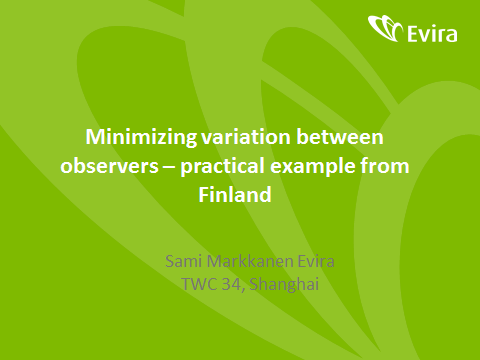 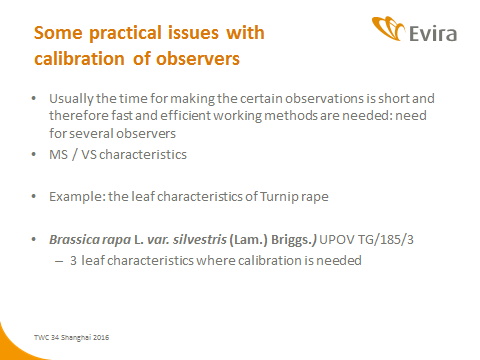 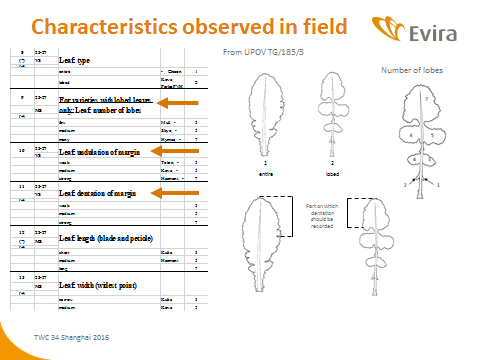 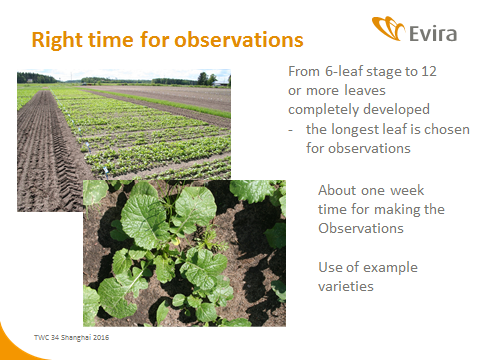 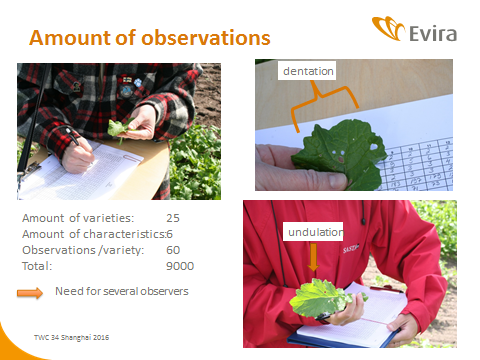 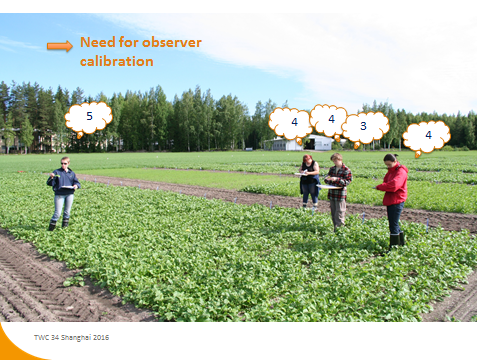 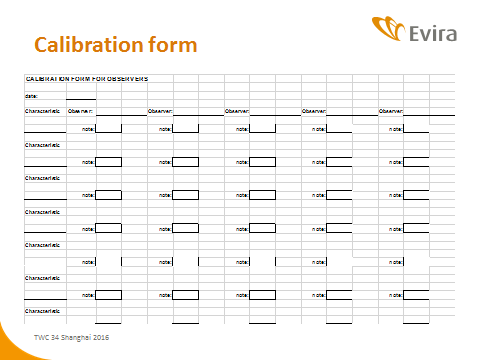 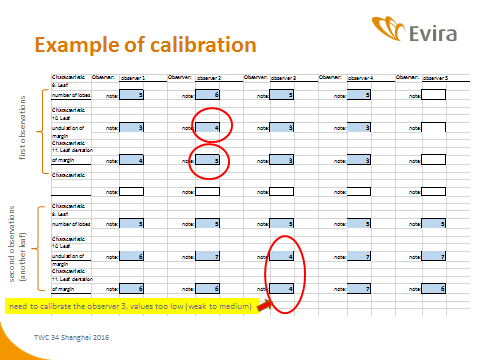 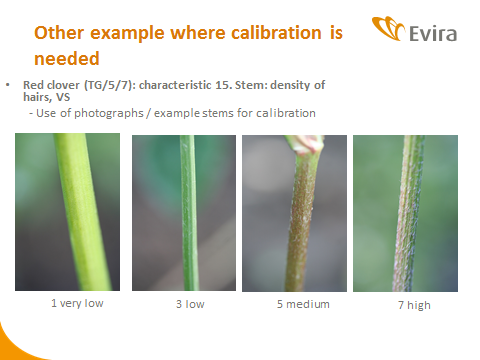 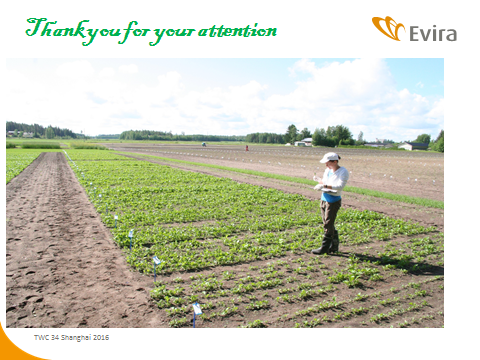 [End of Annex and of document]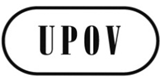 ETWC/34/19ORIGINAL:  EnglishDATE:  May 18, 2016INTERNATIONAL UNION FOR THE PROTECTION OF NEW VARIETIES OF PLANTS INTERNATIONAL UNION FOR THE PROTECTION OF NEW VARIETIES OF PLANTS INTERNATIONAL UNION FOR THE PROTECTION OF NEW VARIETIES OF PLANTS GenevaGenevaGeneva